KILPAILUKUTSUTervetuloa Varkauden Urheiluratsastajat ry:n järjestämiin seuran kouluratsastuksen kilpailuharjoituksiin sunnuntaina 30.3.14 alk. klo 9 Varkauden Ratsastuskeskukselle. Luokka 1	Helppo C:1 2000, avoin VUR:n jäsenilleLuokka 2	Helppo B K.N Special 2009, avoin VUR:n jäsenilleLuokka 3	A-merkin kouluohjelma 2006, avoin VUR:n jäsenilleErityismääräyksiä:Ilmoittautumiset viimeistään ma 24.3. lämpiön seinällä olevaan listaan tai tekstiviestillä Marita Räsänen p.041 434 7208. Peruutukset tehtävä ilmoittautumisajan sisällä samaan puhelinnumeroon.Ratsastajan on oltava Varkauden Urheiluratsastajat ry:n jäsen.Lähtömaksu 8 €/luokka, hevosen vuokra Varkauden Ratsastuskeskuksen hevosista 8 €/rata.Siisti asu, luokissa 2,3 kannukset pakolliset. Luokassa 1 raippa tai kannukset, ei molempia.Palkintoina ruusukkeet sekä voittajalle esinepalkinto.Kilpailuissa sallitaan max 3 starttia/hevonenKilpailuissa noudatetaan SRL:n sääntöjä soveltuvin osin.	Lähtölistat VUR:n nettisivuilla www.vur.fi lauantaina 8.3.2014 klo 12.Kilpailupaikalla on hyvä kanttiini.Pakkasraja kilpailuissa -18°C.Järjestäjä pidättää oikeuden muutoksiin.TERVETULOA KILPAILEMAAN!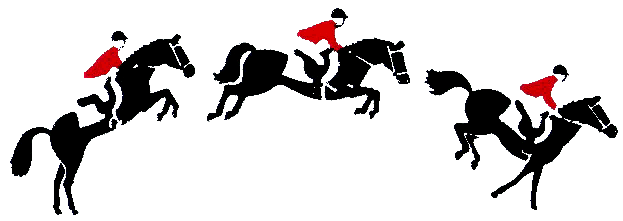 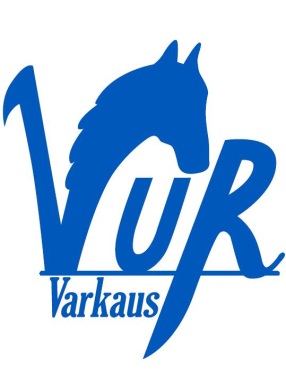 Varkauden Urheiluratsastajat ry		Varkauden Ratsastuskeskus